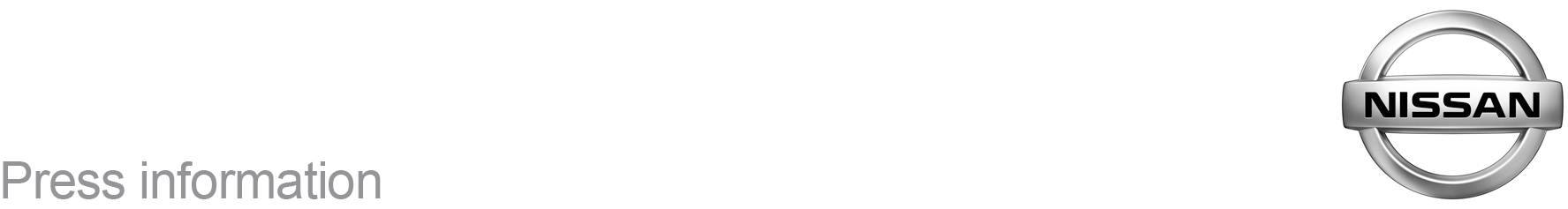 xxx xxx 2019For Immediate ReleaseToughest Navara yet unveiled - the OFF-ROADER AT32Nissan Navara OFF-ROADER AT32 now available to order from [dealership name]In partnership with Artic Trucks, this is the toughest Navara yet and has class leading off-road abilityNissan has unveiled the newly updated version of its toughest Navara yet – the OFF-ROADER AT32 - and it’s available to order at [dealership name]. Building on the success of the previous limited edition and growing the #GoAnywhere capabilities of the Navara, the refreshed model has been manufactured to be more efficient and better to drive, without compromising its class-leading off-road ability.Created through an ongoing partnership between Nissan and world-famous Icelandic off-road experts Arctic Trucks, the updated Navara OFF-ROADER AT32 uses full underbody shielding which has been upgraded to a lightweight aluminium material. The improved shape ensures a more comprehensive protection of underbody components. The Navara OFF-ROADER AT32 is ready to handle the most challenging landscapes and adventures.In addition, new 31.6’ Nokian tyres have been fitted. This improves fuel economy and emissions, and enhances on-road handling without compromising its off-road ability. The special satin black alloy wheels are fitted with dual valves to allow the fast and accurate adjustment of tyre pressure when moving between different terrains.Other key features carried over from the previous Navara OFF-ROADER AT32 include bespoke all-terrain wheel arch extensions and all-terrain optimised Bilstein performance suspension. The model is also finished off with special badging on the front wings, arch extensions, side steps, wheel centres, tailgate and mud guards, continued from the last updates.For owners who need to venture even further off the beaten track, optional accessories include an electronic lock for the front differential to boost traction in extreme conditions. An air intake snorkel is also available, which increases the Navara’s maximum wading depth to a massive 800mm.Despite its off-road prowess, the Navara OFF-ROADER AT32 keeps the advanced on-board technologies from the N-Guard model on which it is based, including Hill Start Assist, Hill Descent Control, Intelligent Emergency Braking and Intelligent Around View Monitor.General Manager at XXXX said: “The Nissan Navara OFF-ROADER AT32 was a sell-out success so we’re excited to be able to offer the latest version to our customers. Especially as it brings improved driving, efficiency and off-road capabilities.”To book a test drive with xxxxx, call xxxx xxx or visit the xxxx xxx showroom in xxxxx.-ends-For more information contact the Nissan Dealer PR team on 07309740052.